Centre Ressources du Haut Grésivaudan CRHG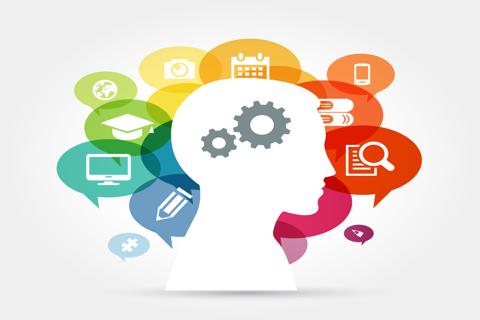 Fiche d’adhésion 2023/2024Ecole: ___________________________________________________________ Adresse: ________________________________________________________________________CP : ____________________________Commune  : _______________________________Tél : ____________________________Adresse électronique : _______________________________________________________Adhésion au CRHG pour une somme égale à 5€ par classe de l’école.Nombre de classes adhérentes:............ X 5€ = ..............€Règlement par chèque n°:............................................A renvoyer à l’adresse ci-dessous. Chèque à l’ordre du CRHG.IEN Haut Grésivaudan49 place du Soleil 38920 CROLLES - 04.76.72.32.18Cachet de l’école, nom et signature du directeur ou de la directrice :Un justificatif de paiement vous sera retourné à réception.